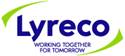 Anmeldeformular für  Lyreco-Webshop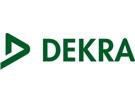 Bitte versenden an: kundenstammpflege@lyreco.com oder per Fax an 07031/284-360zur Anlage in SAP-Hierarchie: 101434558( Ihre Zugangsdaten erhalten Sie per mail nach erfolgter Anmeldung vom Lyreco-Kundenservice )Bitte füllen Sie nachfolgende, grau hinterlegte Felder vollständig aus. Dateneingabe über Menu > Ansicht > Dokument bearbeitenIhre Dekra-Mitgliedsnummer:	Besteller:Anrede:	Nachname: 	Vorname:	Email-Adresse: 	Telefonnummer: Lieferanschrift:Firmenname: 	Straße:	Hausnummer: 	Postleitzahl:   	Ort:	Rechnungsanschrift :Firmenname: 	Straße:	Hausnummer: 	Postleitzahl:   	Ort:	